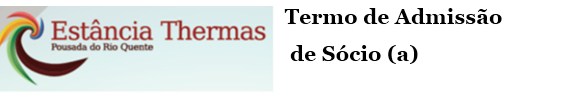 Que entre si se fazem a ESTÂNCIA THERMAS POUSADA DO RIO QUENTE, Sociedade Civil, com sede no  município de Rio Quente – GO, registrada sob o nº 108 liv. C-1 fls. 109 a 122 publicado no D.O U nº 10.172 de  29/02/66, neste ato representada pela sua administradora CIA THERMAS DO RIO QUENTE, Soc. Anônima de Capital Aberto,com sede na Fazenda Água Quente, s/n Rio Quente–GO, CGC 01.540.533/0001-29, de um lado,  e o(a) Sr(a)________________________________________________________C.Ident___________________ CPF_____________________data de nascimento_______/_______/______, natural de ___________________ nacionalidade,___________________, profissão________________________ estado civil_________________ residente a_________________________________________________________________________________ Cidade__________________________UF________ CEP________________Fone_______________________ com endereço comercial a_____________________________________________________________________ Cidade__________________________UF_________ CEP______________ Fone________________________ E-mail_____________________________________E-mail__________________________________________ tem justo e acordado o seguinte: 1º - Tendo o(a) ___________________________________________________adquirido por COMPRA - DOAÇÃO – ESPÓLIO - SEPARAÇÃO ou DIVÓRCIO, o Título de Sócio nº______________, da  ESTÂNCIA THERMAS POUSADA DO RIO QUENTE, do(a)Sr.(a)____________________________________________conforme instrumento de Cessão de Direito a esta anexa, fica o(a) mesmo(a) sujeito(a) aos trâmites previstos no Estatuto Social da ESTÂNCIA THERMAS POUSADA DO RIO QUENTE,  conforme estabelece o Art. 10º e seu parágrafo único.  2º O(a) Sr.(a)_______________________________________________________na qualidade de PROPONENTE, declara estar de pleno acordo com todas as cláusulas do Estatuto Social e do Regimento Interno da Estância Thermas Pousada do Rio Quente, as quais se obriga a respeitar e cumprir, juntamente com seus dependentes. DEPENDENTES:Cônjuge, filhos(as) enquanto solteiros, filhos(as) deficientes sem limite de idade, pais e sogros com idade acima de 60 (sessenta  anos), observando-se  as condições previstas nos Arts. 13, alíneas a, b, c, d e parágrafo único e 14 do Estatuto Social. Informações abaixo: nome, data de nascimento e parentesco    1__________________________________________________ _____/______/______ ____________ 2__________________________________________________ _____/______/______ ____________ 3__________________________________________________ _____/______/______ ____________4__________________________________________________ _____/______/______ ____________ 5__________________________________________________ _____/______/______ ____________ 6__________________________________________________ _____/______/______ ____________ 7__________________________________________________ _____/______/______ ____________        